        OSNOVNA ŠKOLA IVANA ZAJCA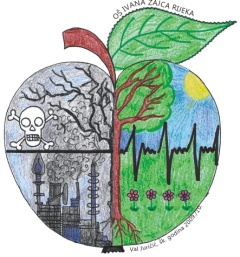 Škurinjska cesta 7A, 51000 RijekaTel.: 051/266-084E-mail: skola@os-izajca-ri.skole.hrPRIJAVNICA ZA PRODUŽENI BORAVAKU ŠKOLSKOJ 2023./2024. GODINIIzjavljujem i vlastoručnim potpisom potvrđujem i dajem suglasnost da su podaci navedeni u ovom zahtjevu i priloženoj dokumentaciji točni te ovlašćujem OŠ Ivana Zajca da iste ima pravo provjeravati, obrađivati, čuvati i koristiti sukladno zakonu koji uređuje zaštitu osobnih podataka, Općoj Uredbi o zaštiti osobnih podataka i drugim važećim propisima, a u svrhu sklapanja i izvršenja ugovora o uključivanju djeteta u program produženog boravka u školi.PODACI O UČENIKUIme i prezime:PODACI O UČENIKURazred (a/b):    (koji će pohađati)PODACI O UČENIKUOIB:PODACI O UČENIKUDatum rođenja:PODACI O UČENIKUAdresa prebivališta/boravišta:Adresa prebivališta/boravišta:Adresa prebivališta/boravišta:PODACI O RODITELJIMA / SKRBNICIMA /UDOMITELJIMAIme i prezime: *zaokružiti i upisati točne podatkeotac / skrbnik / udomiteljmajka / skrbnik / udomiteljPODACI O RODITELJIMA / SKRBNICIMA /UDOMITELJIMAIme i prezime: *zaokružiti i upisati točne podatkePODACI O RODITELJIMA / SKRBNICIMA /UDOMITELJIMAOIB:PODACI O RODITELJIMA / SKRBNICIMA /UDOMITELJIMAAdresa prebivališta/boravišta:PODACI O RODITELJIMA / SKRBNICIMA /UDOMITELJIMAZaposlen/a (da/ne):PODACI O RODITELJIMA / SKRBNICIMA /UDOMITELJIMAKontakt broj telefona ili mobitela:PODACI O RODITELJIMA / SKRBNICIMA /UDOMITELJIMABroj svih članova kućanstva na istoj adresi prebivališta:Broj svih članova kućanstva na istoj adresi prebivališta: